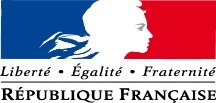 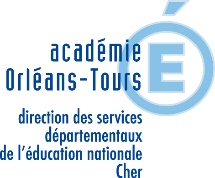 INTERNAT DE LA REUSSITE POUR TOUSDossier de demande d’admission – Année scolaire 2021 - 2022
Collège Edouard Vaillant à Vierzon
Documents à remplir par la famille et à remettre à l’établissement d’origine :La demande d’admission – Annexe 1 La lettre de motivation de l’élève – Annexe 2 La lettre de motivation des parents – Annexe 3Documents à remplir par l’établissement d’origine et à joindre à la demande :La copie des bulletins trimestriels de l'année en cours et de l'année précedente Le relevé des absences de l’année en cours L’avis circonstancié du chef d’établissement d’origineDocuments à remplir par l’assistant de service social, en lien avec la famille, et à transmettre à la Conseillère Technique du Service social en faveur des élèves de la DSDEN du Cher : Le feuillet social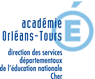 Vous souhaitez faire pour votre enfant une demande d’admission à l’internat du collège Edouard Vaillant. Afin de vous informer sur les conditions et les modalités d’admission et vous aider à renseigner ce volet administratif qu’il conviendra de joindre au dossier de candidature (feuillet pédagogique, feuillet social, pièces justificatives complémentaires), il vous appartient, au préalable, de lire attentivement la note d’information qui vous a été remise.Nom : ______________________________________________________________Prénoms : ___________________________________________________________Né(e) le : ________________________________	Age : __________________Adresse de l’élève : ________________________________________________________________________________________________________________________Fait à _____________________________________Date et signature du ou des représentants légaux :Indiquez ci-dessous les motifs de cette demande :_____________________________________________________________________________________________________________________________________________________________________________________________________________________________________________________________________________________________________________________________________________________________________________________________________________________________________________________________________________________________________________________________________________________________________________________________________________________________________________________________________________________________________________________________________________________________________________________________________________________________________________________________________________________________________________________________________________________________________________________________________________________________________________________________________________________________________________________________________________________________________________________________________________________________________________________________________________________________________________________________________________________________________________________________________________________________________________________________________________________________________________________________________________________________________________________________________________________________________________________________________________________________________________________________________________________________________________________________________________________________________________________________________________________________________________________________________________________________________________________________________________________________________________________________________________________________________________________________________________________________________________Nom et prénom : _____________________________________________________________Le ……. / ……. / …….					   Signature de l’élèveIndiquez ci-dessous les motifs de cette demande :_____________________________________________________________________________________________________________________________________________________________________________________________________________________________________________________________________________________________________________________________________________________________________________________________________________________________________________________________________________________________________________________________________________________________________________________________________________________________________________________________________________________________________________________________________________________________________________________________________________________________________________________________________________________________________________________________________________________________________________________________________________________________________________________________________________________________________________________________________________________________________________________________________________________________________________________________________________________________________________________________________________________________________________________________________________________________________________________________________________________________________________________________________________________________________________________________________________________________________________________________________________________________________________________________________________________________________________________________________________________________________________________________________________________________________________________________________________________________________________________________________________________________________________________________________________________________________________________________________________________________________________Le ……. / ……. / …….	Nom(s) et signature(s) du ou des représentants légaux:NOM _______________________________________	PRENOM_____________________________________Etablissement d’origine : _______________________________________________________________________Elève interne en 2020-2021 :                             OUI	NONClasse demandée à la rentrée 2021 : 	6ème5ème	4ème3èmeCommune de résidence de l’élève : _______________________________________________________________Classes redoublées : __________________________________________________________________________L’élève a-t-il bénéficié de dispositifs d’accompagnement spécifiques ? ___________________________________Autres observations particulières sur le parcours de l’élève : _______________________________________________________________________________________________________________________________________________________________________________________________________________________________________________________________________________________________________________________________________________________________________________________________________________________A quel niveau situez-vous ses résultats ? 	 BON	          ASSEZ BON          MOYEN          FAIBLEL’élève pratique-t-il un sport ou une activité culturelle ? OUINONSi oui, précisez : ______________________________________________________________________________Aptitude à la réussite (participation, attitude face au travail…) ___________________________________________________________________________________________________________________________________________________________________________________________________________________________________________________________________________________________________________________________Adhésion de l’élève pour intégrer l’internat : ______________________________________________________________________________________________________________________________________________________________________________________________________________________________________________Potentiel de développement (construction du raisonnement, autonomie, méthodes et organisation du travail, bénéfice attendu d’une scolarité en internat …) : ________________________________________________________________________________________________________________________________________________________________________________________________________________________________________________________________________________________________________________________________________________________________________________________________________________________________Eléments de vie scolaire : __________________________________________________________________________________________________________________________________________________________________________________________________________________________________________________________________________________________________________________________________________________________________________________________________________________________________________________Avis circonstancié du chef d’établissement : ______________________________________________________________________________________________________________________________________________________________________________________________________________________________________________Le ……. / ……. / …….				Signature du chef d’établissement ou du directeur d’école								et cachet de l’établissementNOM _______________________________________	PRENOM_____________________________________Etablissement d’origine : _______________________________________________________________________Né(e) le ______________________________	à : __________________________________________Bourse : OUINON		Si oui, taux : ________________________________________________Avis concernant la demande d’internat : 		FAVORABLERESERVEEléments d’information recueillis le : ____________________________________________________Adresse du père : _____________________________________________________________________________Tel domicile : __________________________________		Tel portable : _____________________________Adresse de la mère : __________________________________________________________________________Tel domicile : __________________________________		Tel portable : _____________________________Adresse du représentant légal (joindre le justificatif le cas échéant) : ___________________________________________________________________________________________Tel domicile : __________________________________		Tel portable : __________________________________________________________________________________________________________________________________________________________________________________________________________________________________________________________________________________________________________________________________________________________________________________________________________________________________________________________________________________________________________________________________________________________________________________________________________________________________________________________________________________________________________________________________________________________________________________________________________________________________________________________________________________________________________________________________________________________________________________________________________________________________________________________________________________________________________________________________________________________________________________________________________________________________________________________________________________________________________________________________________________________________________________________________________________________________________________________________________________________________________________________________________________________________________________________________________________________________________________________________________________________________________________________________________________________________________________________________________________________________________________________________________________________________________________________________________________________________________________________________________________________________________________________________________________________________________________________________________________________________________________________________________________________________________________________________________________________________________________________________________________________________________________________________________________________________________________________________________________________________________________________________________________________________________________________________________________________________________________________________________________________________________________________________________________________________________________________________________________________________________________________________________________________________________________________________________________________________________________________________________________________________________________________________________________________________________________________________________________________________________________________________________________________________________________________________________________________________________________________________________________________________________________________________________________________________________________________________________________________________________________________________________________________________________________________________________________________________________________________________________________________________________________________OUINON___________________________________________________________________________________________________________________________________________________________________________________________________________________________________________________________________________________________________________________________________________________________________________________________________________________________________________________________________________________________________________________________________________________________________________________________________________________________________________________________________________________________________________________________________________________________________________________________________________________________________________________________________________________________________________________________________________________________________________________________________________________________________________________________________________________________________________________________________________________________________________________________________________________________________________________________________________________________________________________________________________________________________________________________________________________________________________________________________________________________________________________________________________________________________________________________________________________________________________________________________________________________________________________________________________________________________________________________________________________________________________________________________________________________________________________________________________________________________________________________________________________________________________________________________________________________________________________________________________________________________________________________________________________________________________________________________________________________________________________________________________________________________Nom de l’assistant de service social : _____________________________________________________________Coordonnées de l’assistant de service social : ______________________________________________________Le ……. / ……. / …….					   Signature de l’assistant de service social								et cachet de l’établissementREPRESENTANT 1REPRESENTANT 2NOM : ______________________________________NOM : ______________________________________Prénom : ____________________________________Prénom : ____________________________________Mère   Père   Autre : ______________________Mère   Père   Autre : _____________________Adresse : ____________________________________Adresse : ____________________________________________________________________________________________________________________________________________________________________________________________________________________Téléphone domicile : ___________________________Téléphone domicile : ___________________________Téléphone portable : ___________________________Téléphone portable : ___________________________Téléphone professionnel : _______________________Téléphone professionnel : _______________________Mail : _______________________________________Mail : _______________________________________Situation professionnelle : Emploi    Sans emploiSituation professionnelle : Emploi    Sans emploiRetraité  Autre : ___________________________Retraité  Autre : ___________________________Profession : __________________________________Profession : __________________________________AUTRE REPRESENTANTAUTRE REPRESENTANTNOM : __________________________________________   Prénom : _________________________________NOM : __________________________________________   Prénom : _________________________________Qualité : _________________________________________  Adresse : _________________________________Qualité : _________________________________________  Adresse : _____________________________________________________________________________________________________________________________________________________________________________________________________________________Téléphone Domicile : __________________ Portable : ______________________ Professionnel : ____________Téléphone Domicile : __________________ Portable : ______________________ Professionnel : ____________Situation professionnelle :  Emploi     Sans emploi     Retraité     Autre : ______________________Situation professionnelle :  Emploi     Sans emploi     Retraité     Autre : ______________________Profession : _________________________________________________________________________________Profession : _________________________________________________________________________________Votre enfant bénéficie-t-il d’une bourse cette année ?Boursier : NONOUI (préciser le taux) : _____________________________________________Demande en cours pour la rentrée scolaire 2020 :           OUINONScolarité actuelle (année scolaire 2020-2021) : CM26ème5ème                  4ème3èmeEtablissement ou école fréquenté – Nom : ________________________________________________________InterneDemi-pensionExterneLangue vivante 1 : ______________________________ Langue vivante 2 : _____________________________Demande d’internat :Je sollicite pour mon enfant (nom, prénom) ______________________________________________________ une admission en internat pour l’année scolaire 2021-2022. J’ai pris connaissance des critères prioritaires et des modalités d’admission.AVIS DE L’ETABLISSEMENT PORTEUR DE L’INTERNAT :___________________________________________________________________________________________________________________________________________________________________________________________________________________________________________________________________________FAVORABLERESERVESignature du Principal et cachet de l’établissementSAVOIR ETRECOMMENTAIREPonctualité – assiduitéAutonomie dans la démarche scolaire (emploi du temps, matériel, devoirs, leçons…)Adaptation au groupeRespect des autresRespect du règlement intérieurPersévérance dans l’effortPrise de responsabilités (délégués, associations…)Lien de parenté avec le jeune (père, mère, tuteur légal, frères et sœurs, etc…)Nom et prénomDate et lieu de naissanceProfession ou scolarité